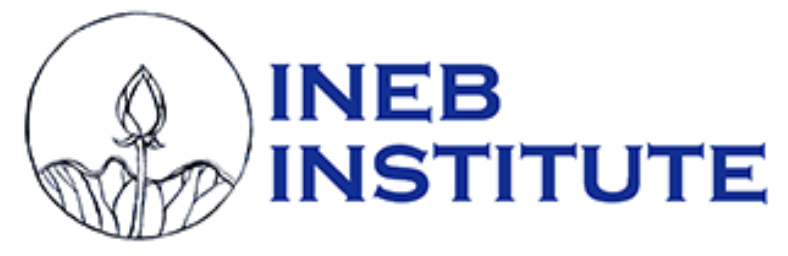 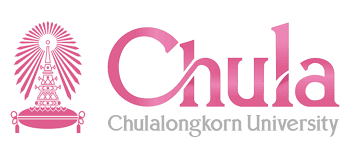 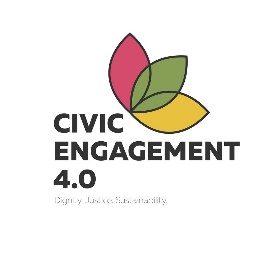 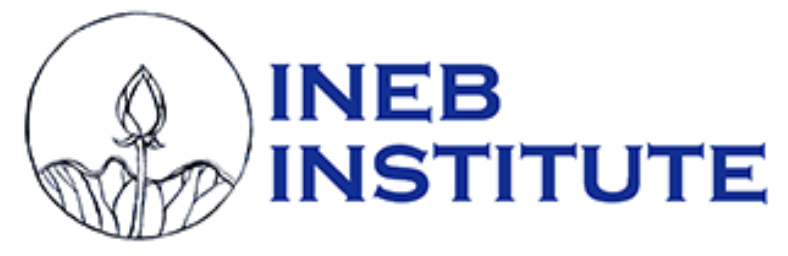 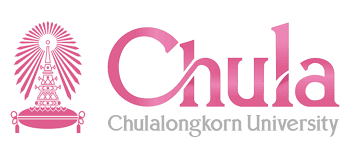 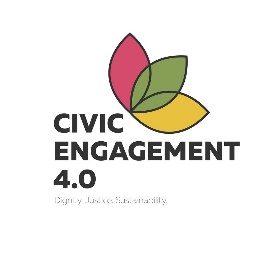 Application Form to Attend the Trainingof Trainers for Social Engagement in a Borderless WorldIn-Person Workshop in Mae Sot, ThailandSeptember 22-24 and September 29-October 1st, 2023(Two Weekends)The INEB Institute is the Institute for Transformative Learningof the International Network of Engaged BuddhistsInstructionsWe welcome your application, and we are eager to get to know you and to work with you if possible. Please answer all questions as honestly and as carefully as you can; your own natural use of the English language here helps us to get a glimpse of who you are as well as what your English language strengths and areas for growth might be. Also, please answer all the sections—we will be unable to consider your application if some sections are blank. We will give priority to applications received by or before August 30th, 2023. In general, the earlier you apply, the higher chance you have of being selected. If you have questions, please contact us at ac.dir.inebinstitute@pm.me or youth@inebnetwork.org You can discuss any difficulties in Burmese if you write to the “youth” email. Please enter your responses by clicking the checkboxes, or by placing your cursor where it says, “Click or tap here to enter text.” Those areas will expand as you type. If you are unable to click the checkboxes (), please type the answer into the space marked “Type.” Alternatively, you may print this out and answer by writing very clearly with a pen, then scan it and send it to us as a PDF. Please send it only to: ac.dir.inebinstitute@pm.me This application is private and will only be shared securely within the work team.Personal InformationLanguage ProficiencySelf-AssessmentThink about your English language proficiency and rank yourself with a number from 1-5 according to the scale below in each of the four areas: Listening, Speaking, Reading, and Writing. (Even though most of our students are at Levels 2, 3, or 4, we do accept students at all levels—there are many factors that might make you a valued participant in our program.)1: Beginner – Very limited knowledge or working/academic proficiency. You can ask or answer simple questions, engage in some conversations, read and write a little.2: Lower Intermediate or High Beginner – Limited working/academic proficiency. You can ask or answer more kinds of questions, engage in different kinds of conversations, but with limited vocabulary. You can read and write at a basic level. 3: Intermediate – Moderate working/academic proficiency. You can understand and join in many kinds of conversations/speech, especially on everyday topics. You can read and write on many topics but with limited understanding and many mistakes.4: High Intermediate – Very good working/academic proficiency. You have a good vocabulary and understand much. You use English flexibly but with some mistakes. 5: Advanced – Full working/academic proficiency (but not native or near-native).Type the number you think applies to you in each of the four boxes here:EssaysHere we ask you to write a total of five short essays. Please do not write more than 250 words for each essay. What you say is more important than how many words you write. It is OK to write very simply! It is also crucial that you write your responses yourself and without seeking correction from others as we need to assess your English strengths and areas for growth. Thank you for taking the time to write in a second language!Why do you want to attend this in-person teacher training workshop in Mae Sot? What are some things about your life right now that you love or feel grateful for? What are some things about your life right now that are difficult for you? If selected, what strengths will you bring to the program as a participant? To ask this another way: How will you contribute to the group learning process?What do you plan to do with the knowledge you gain through this program? What do you love about teaching? And what is challenging for you these days as a teacher (this can be anything, such as class size, hours, salary, student attitudes, your own energy or attitude, staff relationships, etc.) We, the leaders of this program, know that teaching can be both fun and challenging at the same time, for many reasons. Your Interests and Ability to AttendAdditional Information If there is anything else you feel is relevant for us in considering your application, briefly describe that here (200-word limit). Non-related RefereePlease list one referee who is not related to you by family or marriage ties, and who can testify to your character and your work or academic performance. RefereeI certify that this application, including the essays in section E, is my own work and that the information provided herein is true and correct to the best of my knowledge. Date:    Signature of Applicant:  ………………………………………..Full NameSexMale    Female    Other      Date of Birth (mo/day/yr)Country of CitizenshipState or Division Where You Are FromEmail AddressFacebook ID (if you have one)Signal, WhatsApp, or Line ID (if you have one)Permanent Postal Address (if you wish to share)Current Postal Address Telephone Mobile Highest EducationHigh School   Vocational School    College/University   Graduate School       What was your major subject of study, and what qualification or degree did you receive? [High School Diploma, BA in Economics, BS, MA in Education, MPhil, PhD in Computer Science, etc .]Current Work or Voluntary Position & Organization At What Level Do You Teach? [kindergarten, primary school, middle school, junior high school, senior high school, university, graduate school, or adult education?]What subjects do you teach?Do you teach mostly in-person, mostly online, or both?What is your first language? Or what are your first languages? What other languages can you use? What other languages can you use? Have you taken any international English exams like IELTS, TOEIC, or TOEFL?Have you taken any international English exams like IELTS, TOEIC, or TOEFL?Have you taken any international English exams like IELTS, TOEIC, or TOEFL?Yes      No       If ‘Yes’, please list your result here.If ‘Yes’, please list your result here.If ‘Yes’, please list your result here.If ‘Yes’, please list your result here.Have you completed any of your education in English medium, or have you lived in an English-speaking country for a period?Have you completed any of your education in English medium, or have you lived in an English-speaking country for a period?Have you completed any of your education in English medium, or have you lived in an English-speaking country for a period?Yes      No       If ‘Yes’, please provide more details. If ‘Yes’, please provide more details. If ‘Yes’, please provide more details. If ‘Yes’, please provide more details. ListeningSpeakingReading WritingEnglish Proficiency We give time to several kinds of activities in our programs. We’d like to know which activities you are most interested in. Please put a “1” by the activities or areas that are most important to you. Put a “2” by activities you are interested in but are less important to you. Put a “3” by activities that are not of much interest or importance to you. Sharing about your teaching experiences and listening to others about theirs. Practicing and improving your English skills through games, songs, films, poetry, and in other ways. Learning (and sharing) about new and interesting methods of teaching that your students would enjoy. Learning and sharing about the state of your country, the region, and the world—for example, what we can do about the climate crisis, or how we can support our communities. Learning and practicing how to be a good listener and support person for others when they need it, and how to find the support you need as a teacher. Practicing meditation or moments of silence. Learning through the arts.If you are accepted, will you be able to fully commit to the program from September 22nd – 24th, and from September 29th – October 1st? The program begins each weekend on Friday evening and ends Sunday afternoon.Yes      No      Do you have any health conditions, or family, work, educational, or other commitments that might demand your attention during the course or force you to leave the program before it ends?Yes      No      If you answered “Yes,” please explain in some detail.NamePositionEmail Contact AddressTelephone Number